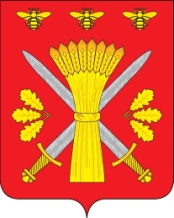 РОССИЙСКАЯ ФЕДЕРАЦИЯОРЛОВСКАЯ ОБЛАСТЬАДМИНИСТРАЦИЯ ТРОСНЯНСКОГО РАЙОНАРАСПОРЯЖЕНИЕот  18 марта      2016 г.                                                                                                                     №41-р             с.ТроснаО внесении изменений в Распоряжение администрации Троснянского района от 30.12.2015г. №228-р «О плане проведения экспертизы нормативных правовых актов администрации Троснянского района на 2016 год»В соответствии с постановлением администрации Троснянского района от 26.02.2015 №56 «Об утверждении порядка проведения оценки регулирующего воздействия проектов нормативных правовых актов администрации Троснянского района и экспертизы нормативных правовых актов администрации Троснянского района, затрагивающих вопросы осуществления предпринимательской и инвестиционной деятельности", в целях повышения эффективности процессов муниципального управления в части принятия регулирующих решений, затрагивающих вопросы осуществления предпринимательской и инвестиционной деятельности в Троснянском районе:1. Внести изменение в приложение к распоряжению  администрации Троснянского района  от 30.12.2015г. №228-р «О плане проведения экспертизы  нормативных правовых актов администрации Троснянского  района на 2016 год», изложив таблицу в следующей редакции : 2. Отделу экономики (Борисова Л.С.) опубликовать настоящее распоряжение на официальном сайте администрации Троснянского района.3.Контроль за исполнением настоящего распоряжения возложить на заместителя главы администрации Л.С.Борисову.Глава администрации                                                                   А.И.Насонов                                    